VATSALYA INTERNATIONAL SCHOOL, BORSADONLINE TEACHING PROGRAMME FOR PRE-PRIMARY(2020-2021)CLASS : PRE PRIMARY                                                                      DATE :22/04/2020                                                                                                        SUBJECT: CELEBRATION 							  WORKSHEET: 01CLEAN PLANET GREEN PLANETLET'S HAVE A HAPPY GREEN DAYSTAY HOME, STAY  SAFE AND ALWAYS BE HAPPY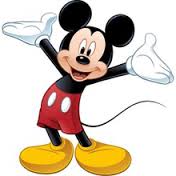 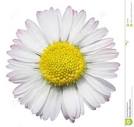 EARTH DAY/GREENDAY CELEBRATION 2020-21SAVE TREE SAVE PLANET* Parents Pathshala (Role of Parents)Parents are requested to make the child wear green colour dress as a dress code of green day celebrationKindly  show them the video shared on whatsapp  group and make the child sing along with it.Try to make them understand the importance of the above given message.Plan the plantation with your child if possible .OR water the plant which is available at your home as a part of GREEN DAY activity.